Paper plate monkeyhttps://www.easypeasyandfun.com/paper-plate-monkey/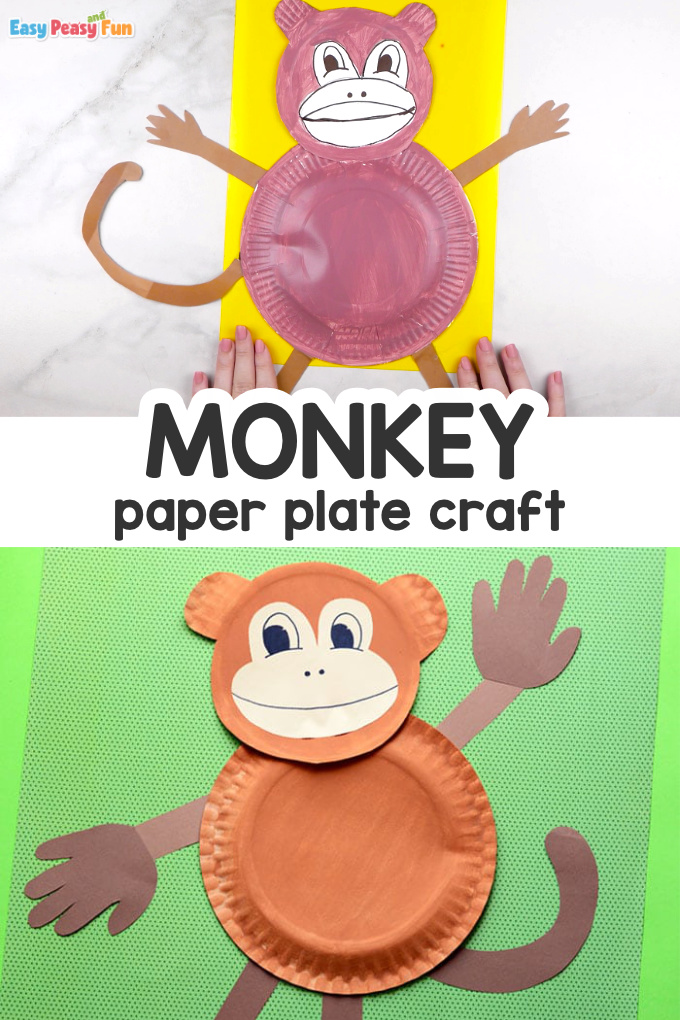 